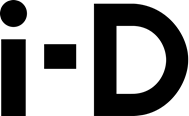 September 18, 2019Read Here: https://i-d.vice.com/en_uk/article/9keq9y/chika-oranika-interview-paloma-elsesser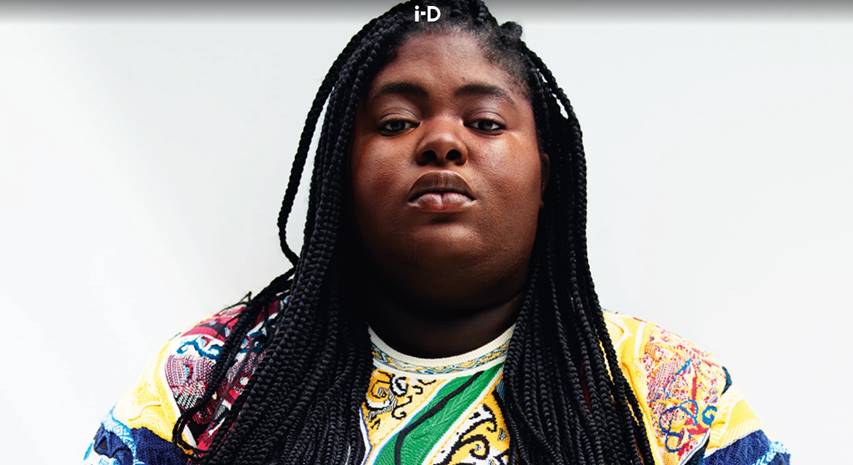 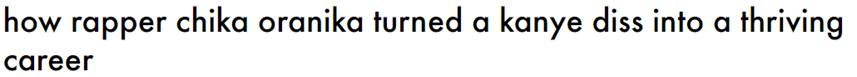 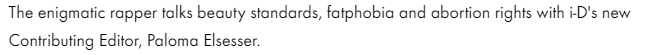 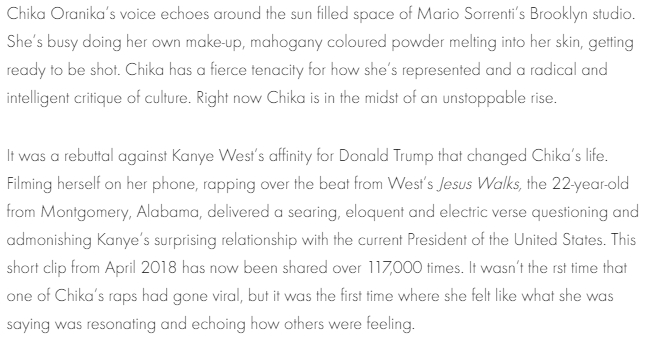 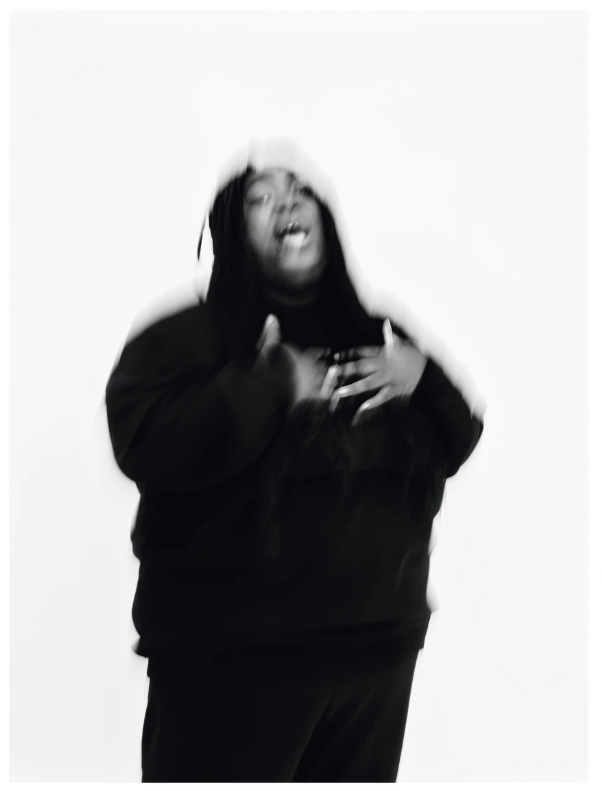 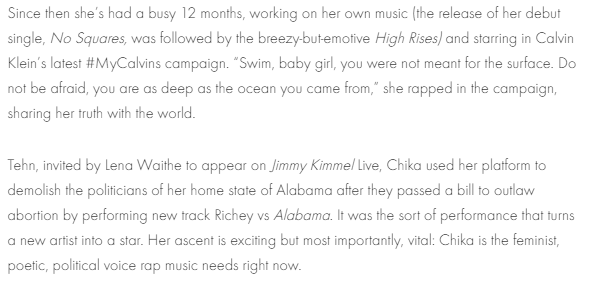 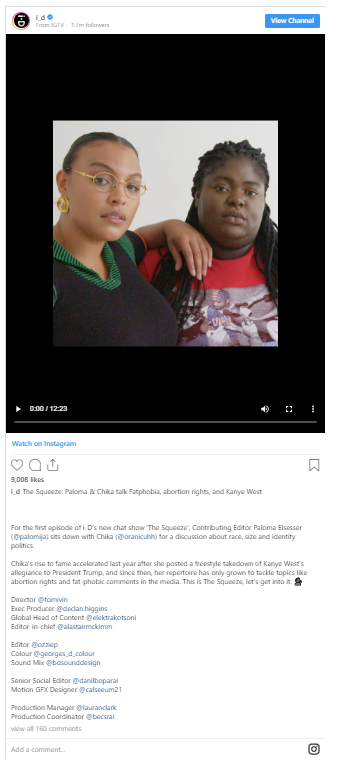 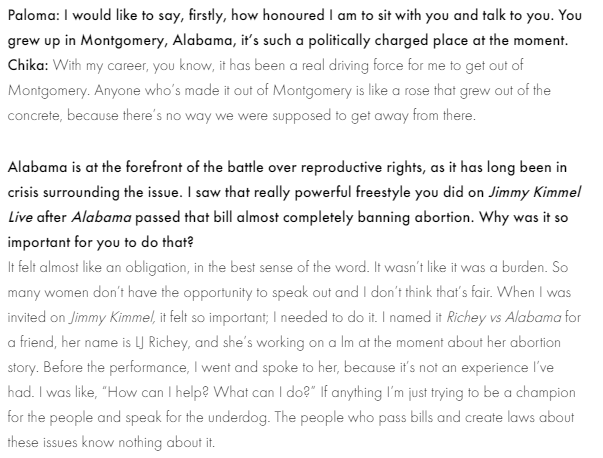 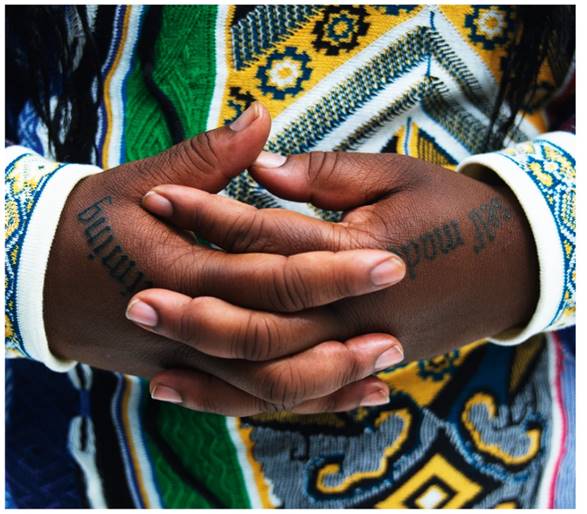 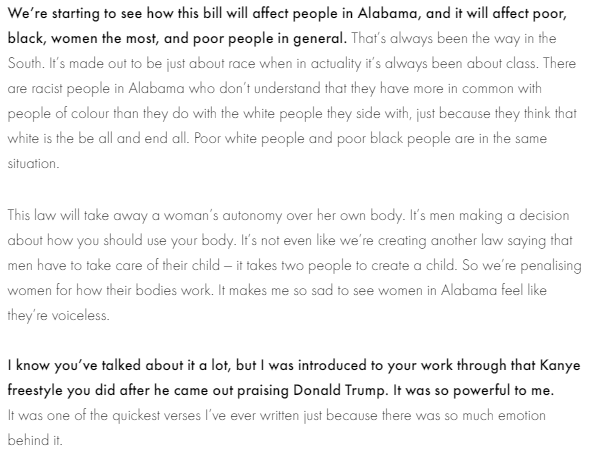 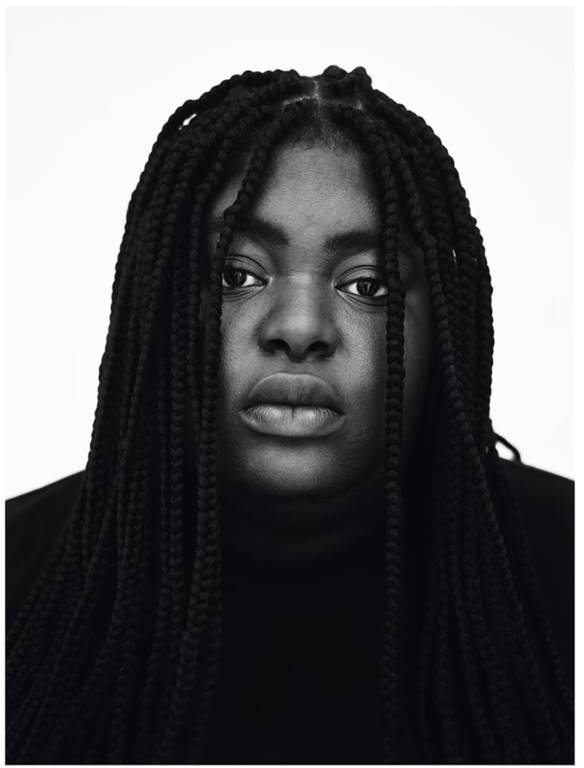 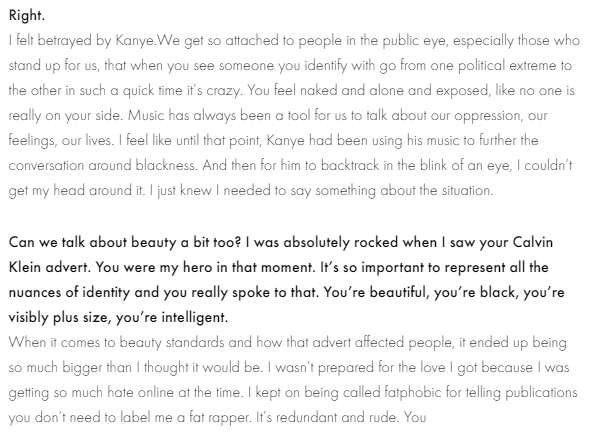 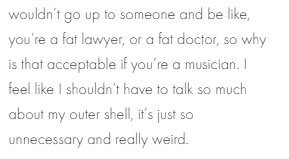 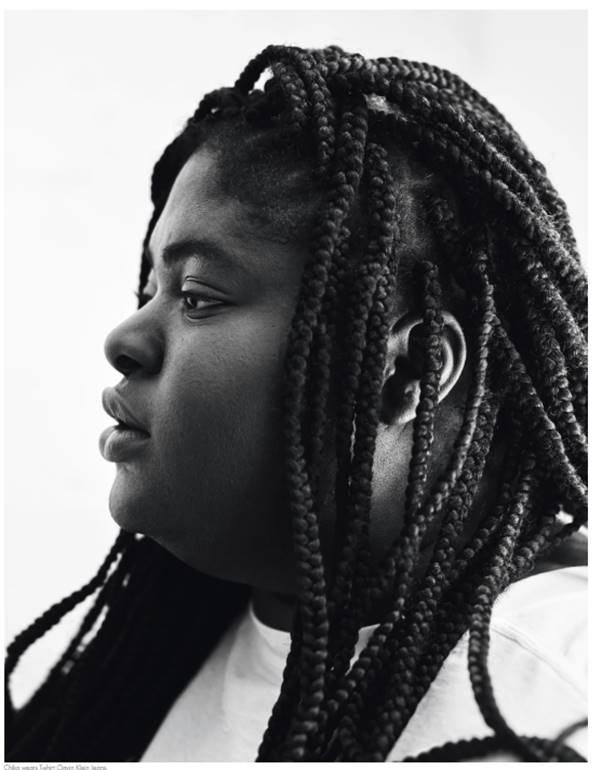 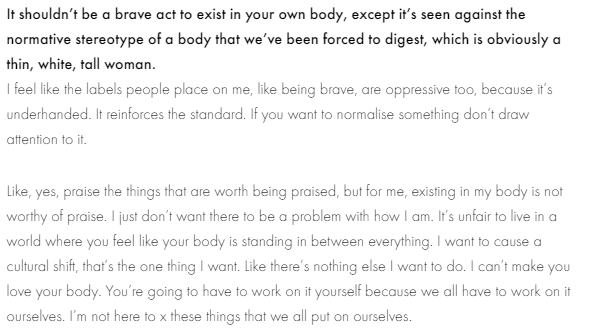 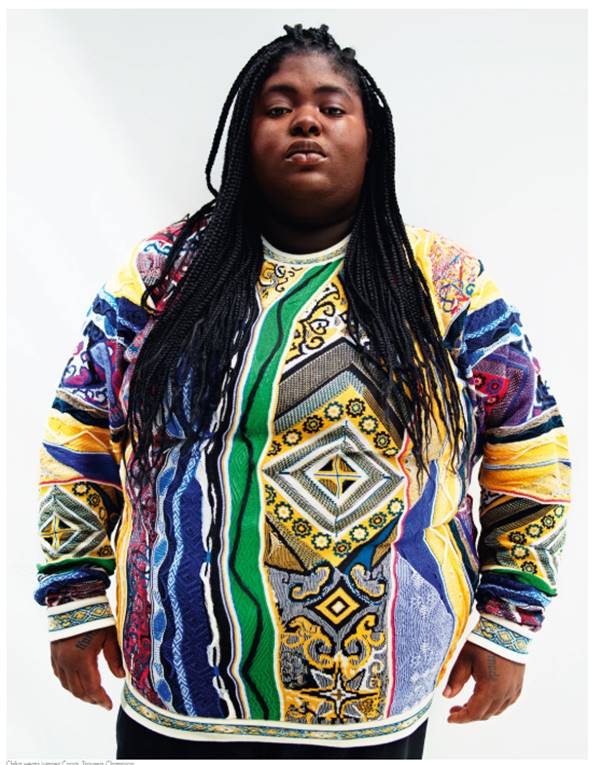 